CBGV KHOA TÂM LÝ - GIÁO DỤC THAM GIA THI ĐẤU GIẢI BÓNG CHUYỀN HƠISáng ngày 23/04/2022  BCH Công đoàn Trường Đại học  Hồng Đức đã tổ chức lễ Khai mạc Giải Bóng chuyền hơi dành cho CBVC- LĐ năm học 2021- 2022 tại khu Liên hiệp thể thao, khoa Giáo dục Thể chất. Giải Bóng chuyền hơi dành cho CBVC- LĐ năm học 2021- 2022 diễn ra từ ngày 23/04/2022 đến ngày 08/05/2022 với 16 đội tham gia thi đấu. Đội bóng chuyền hơi khoa Tâm lý - Giáo dục tham gia thi đấu 3 trận với Liên Quân 2, Khoa KHTN và Quản lý KTX, y tế và ANTT.  Các vận động viên đã thi đấu hết mình, cống hiến những trận đấu sôi nổi, kịch tính trong sự cổ vũ nhiệt tình của khán giả. Tất cả tạo nên một bầu không khí sôi động, vui tươi, đoàn kết… của các đồng chí CBGV - LĐ trong khoa và nhà trường. Dưới đây là một số hình ảnh của đội bóng chuyền hơi khoa TLGD tham gia thi đấu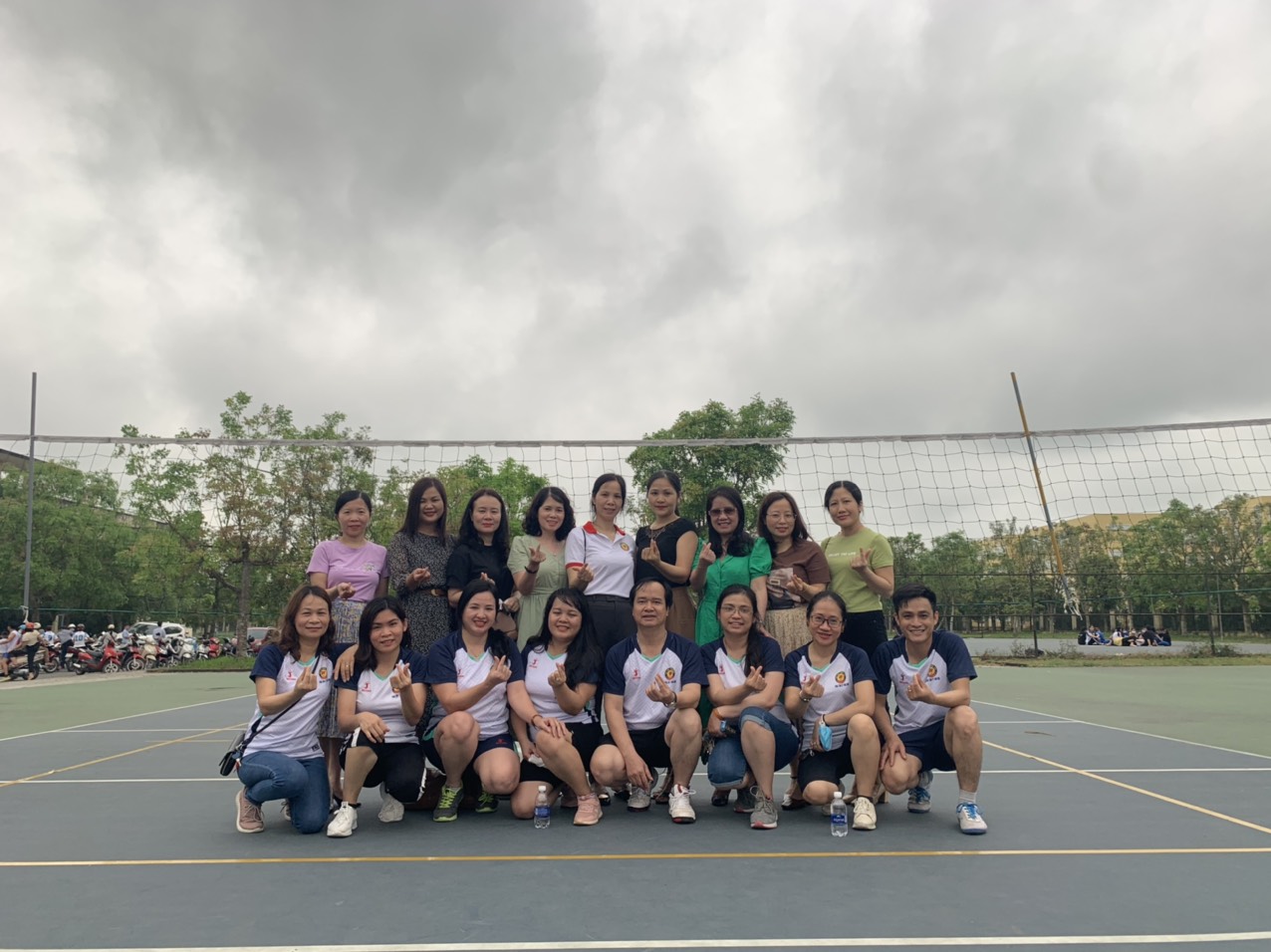 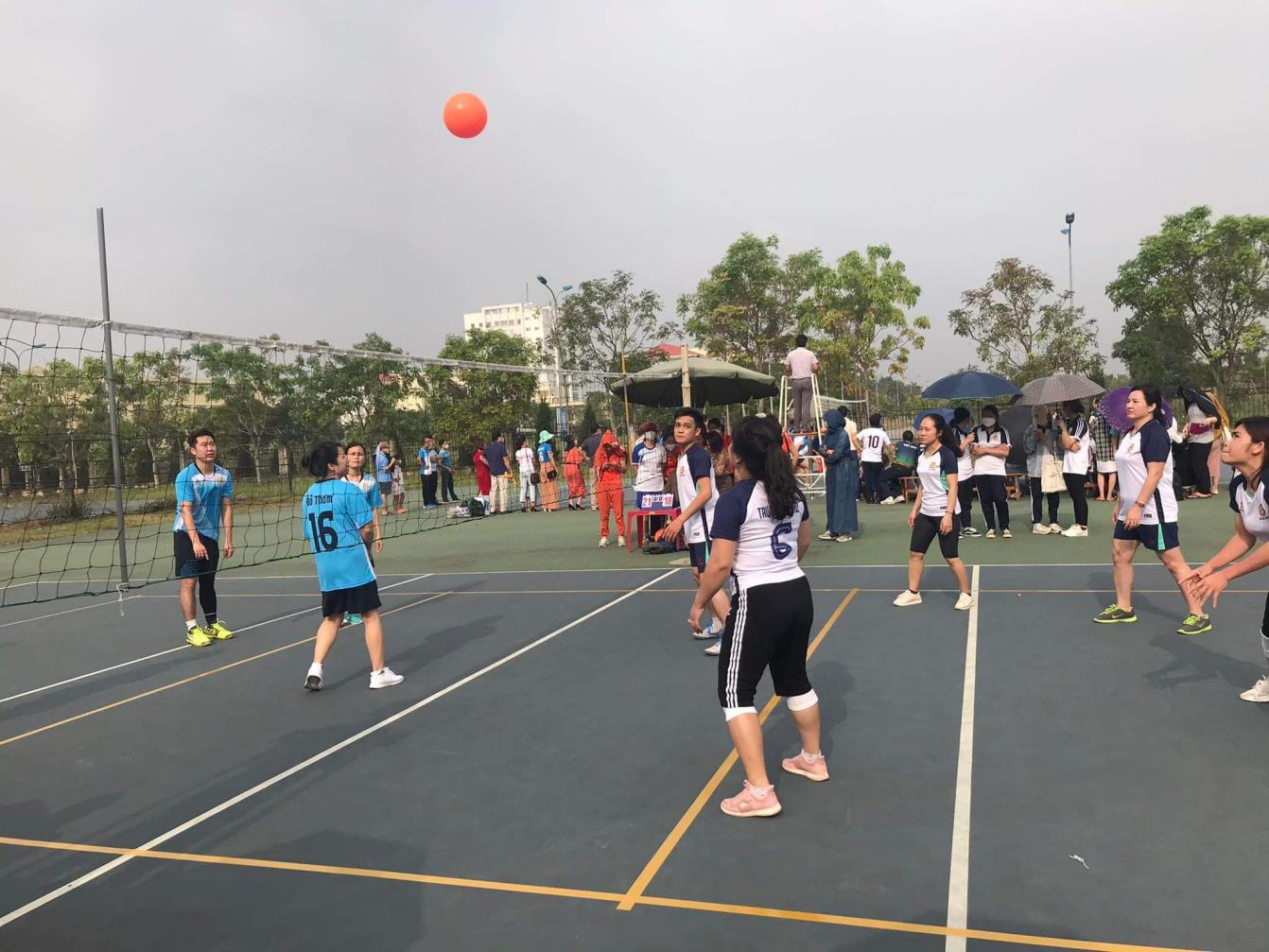 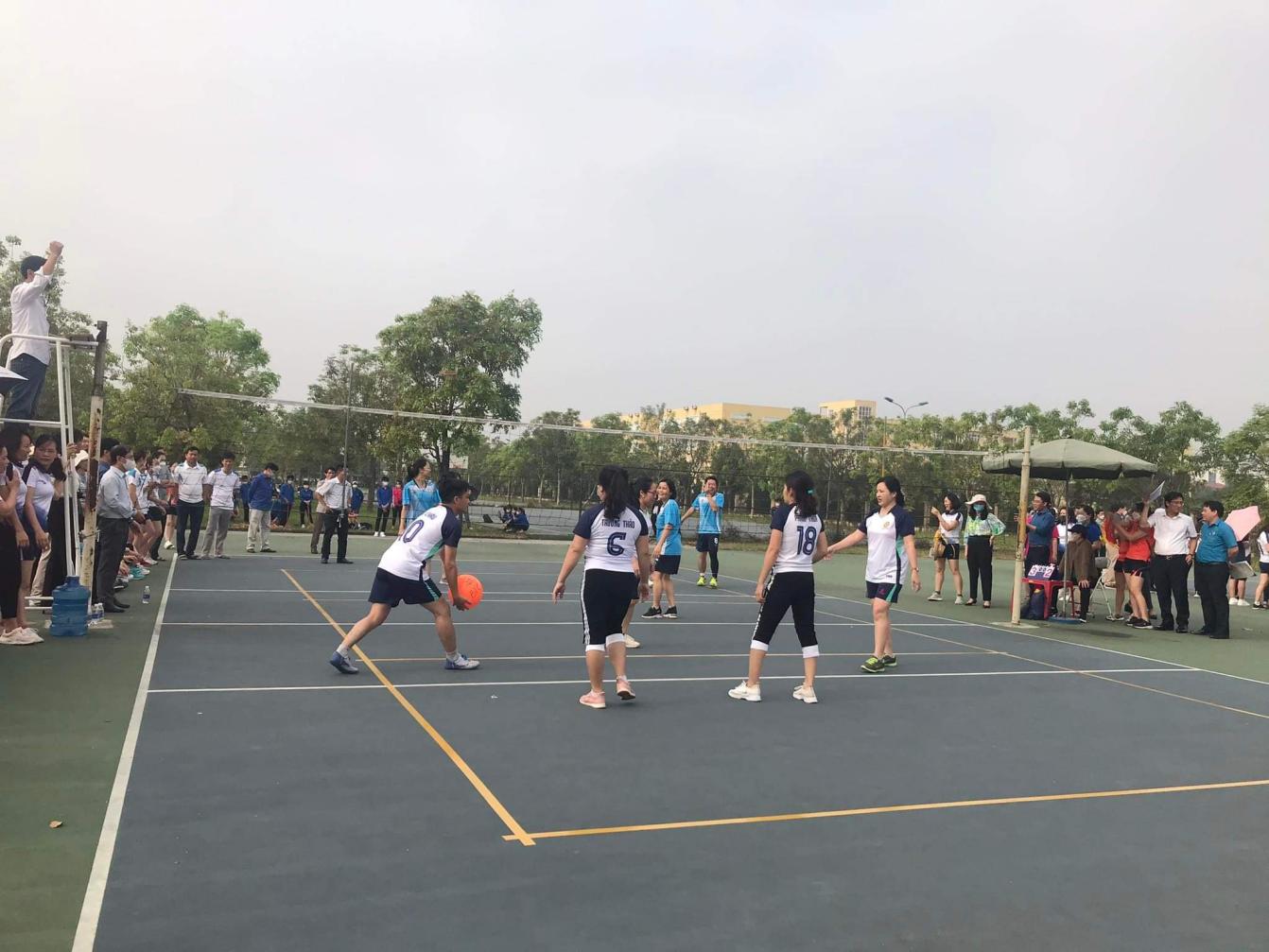 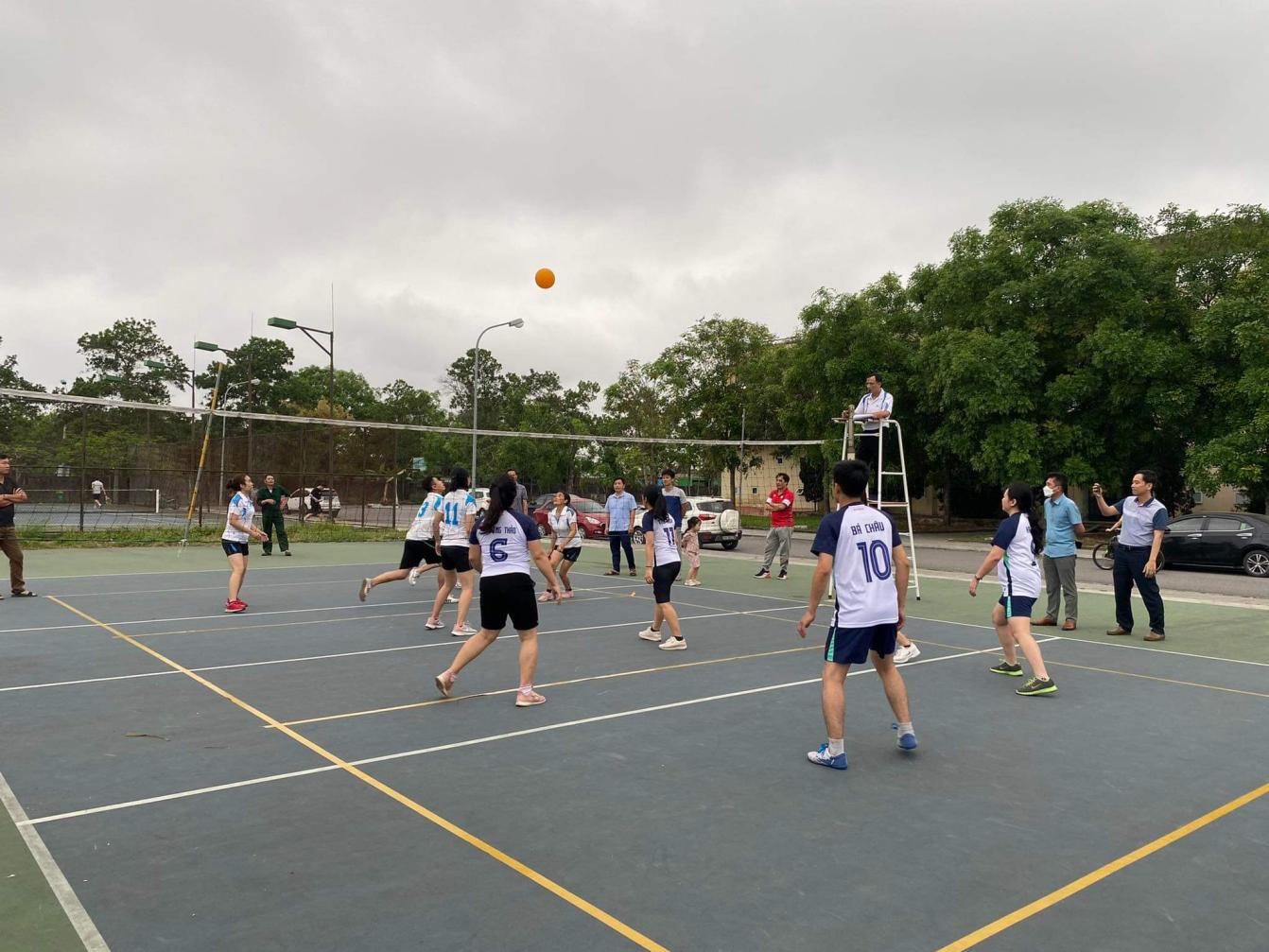 